Auszeichnung          für Herrn OB Ullrich Sierau, Stadt Dortmund                                      © ISOR e.V.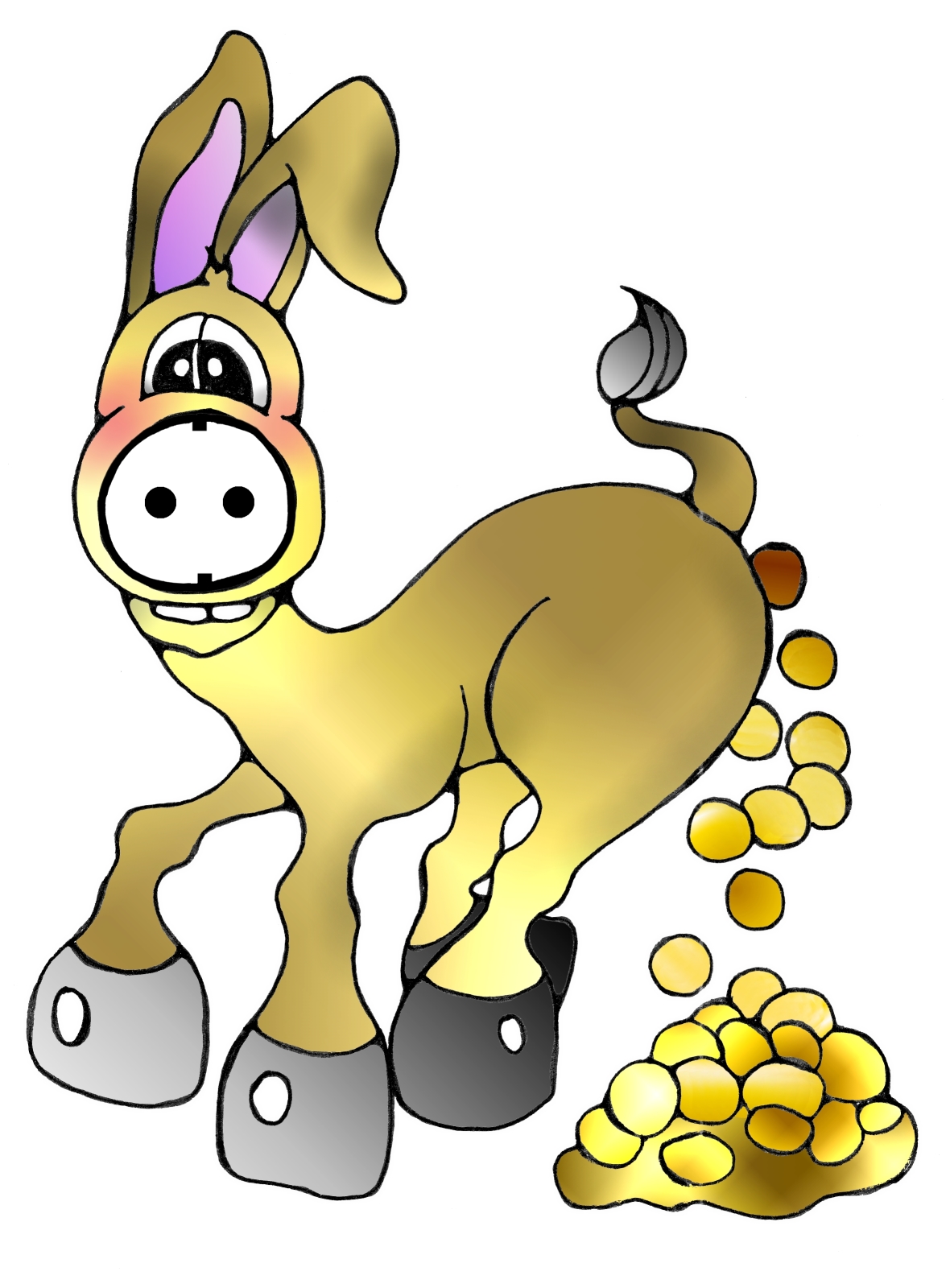 Essen-Schlafen-Einkaufen-LadenDer Goldesel wird verliehen durch die     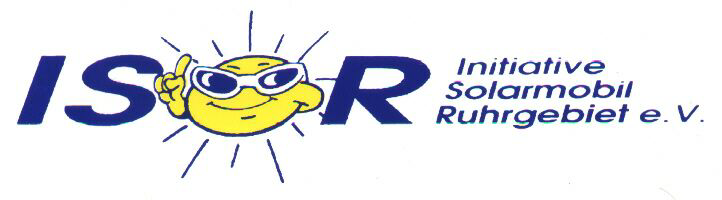 Der Goldesel zeichnet Personen und Firmen aus, die in vorbildlicher Weise dafür sorgen, dass Elektroautos im öffentlichen Raum geladen werden können.                                Gerd Petrusch                                                                           Gerd Petrusch, 1. Vorsitzender der ISOR           